كلية التربية بالزلفي تستقبل الطلاب المستجدين       بناءً على توجيهات معالي مدير الجامعة، وسعادة وكيل الجامعة للشؤون التعليمية، التي تؤكد دائماً على الاهتمام بالطلاب والطالبات ، واستشعاراً من الكلية لدورها الرئيس تجاههم ، فقد استقبلت كلية التربية بالزلفي صباح يوم الإثنين : 3/11/1434هـ الطلاب المستجدين في الكلية في مسرح مجمع الكليات بالزلفي ، فقد أعدت الكلية برنامجاً متكاملاً لهذا اللقاء، حيث بدئ اللقاء بآي من الذكر الحكيم تلاه أحد الطلاب المستجدين، ثم كلمة الطلاب المستجدين ، تلا ذلك عرض مرئي وثائقي يعرف الطلاب بالكلية، ويطلعهم على إنجازات الكلية خلال العام الماضي، ثم كلمة لعميد الكلية بدأها بشكر الله تعالى على مايسر وأنعم على هذه البلاد من نعمة الأمن والاستقرار ، ثم رفع شكره لولاة أمر هذا البلاد وعلى رأسهم خادم الحرمين الشريفين – حفظه الله – وولي عهده الأمين ، وسمو النائب الثاني الذين أولوا التعليم العالي جل اهتمامهم، ومن ذلك الاهتمام ماتتمع به الجامعة من صروح علمية لم تكن لتتوفر لولا الله ثم ذلك الدعم اللا محدود الذي تلقاه بشكل مستمر، والشكر يمتد لصاحب اليد الراعية لهذه الجامعة معالي مديرها الدكتور خالد بن سعد المقرن وسعادة وكيليه الذين يتابعون تطور هذه الجامعة، ويسهمون في رقيها من كافة النواحي العلمية والإنشائية، ثم وجه كلمة إلى الطلاب الذين انتقلوا من مرحلة الثانوية إلى مراحل أرحب من التعليم وهو التعليم العالي التي تحتاج من الطالب الثقة بالنفس والاعتماد على الله ثم على ما منح من قدرات ذهنية أن يجد ويجتهد ويثابر، ثم قدم شكره للزملاء في وكالة الكلية للشؤون التعليمية ولقسم شؤون الطلاب وأمانة النشاط والعلاقات العامة على تعاونهم في سبيل الاستعداد لهذا اللقاء من وقت مبكر .      تلا ذلك كلمة سعادة وكيل الكلية للشؤون التعليمية الذي أوضح للطلاب كثيراً من النواحي الأكاديمية والإرشادية، مستعرضاً كل مايهم الطالب في هذه المرحلة الجديدة، ثم كلمة لسعادة وكيل الكلية للدراسات العليا والبحث العلمي ، ثم كلمة لسعادة وكيل الكلية للجودة والتطوير، ثم فتح المجال لمداخلات الطلاب واستفساراتهم ، ثم مداخلات لبعض أعضاء هيئة التدريس ، ثم توجه الجميع إلى مقر الضيافة المعدة لهم، ثم جوله في مجمع الكليات .     ثم تسلم كل الطلاب حقائب تحتوي على بعض الكتيبات الإرشادية والهدايا الرمزية.       الجدير بالذكر أن هذا اللقاء يعد من اللقاءات المميزة، حيث أبدى الطلاب فرحتهم بهذا اللقاء وبهذا الاستقبال المنظم، وكانت الكلية قبل ذلك قد أقامت استقبالاً مماثلاً للطالبات .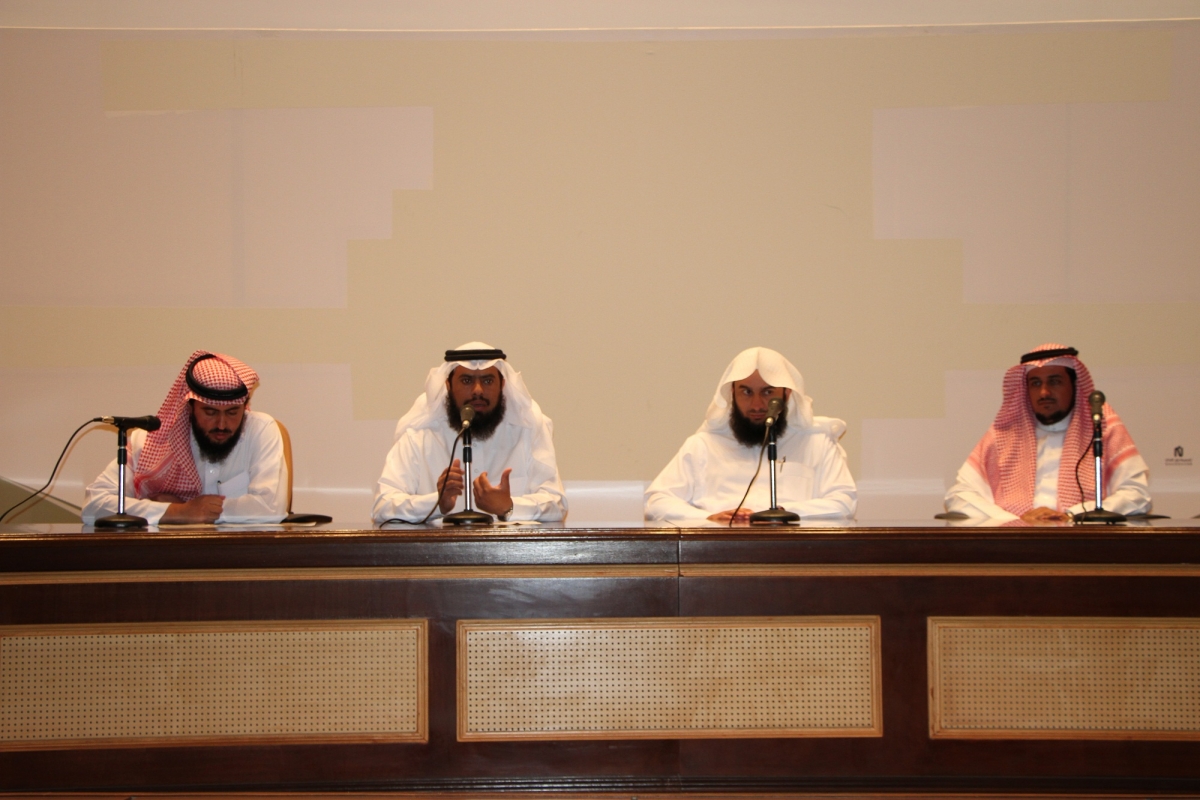 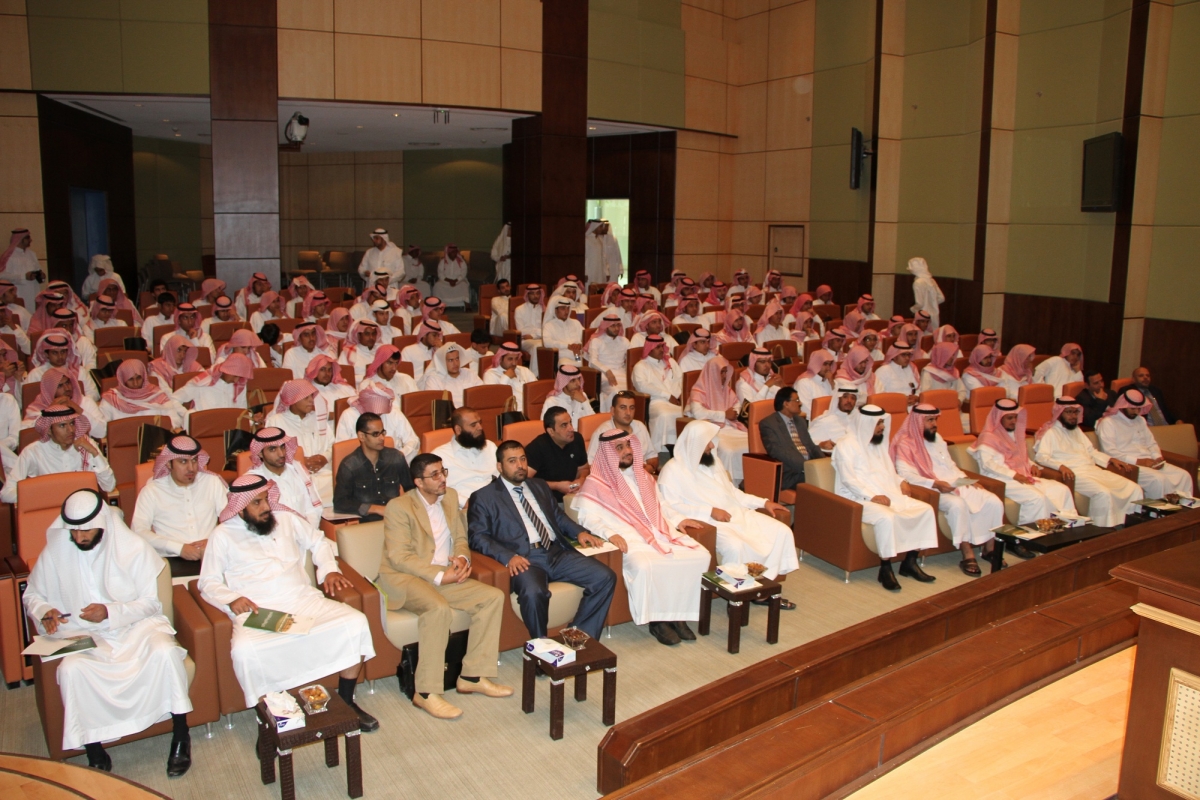 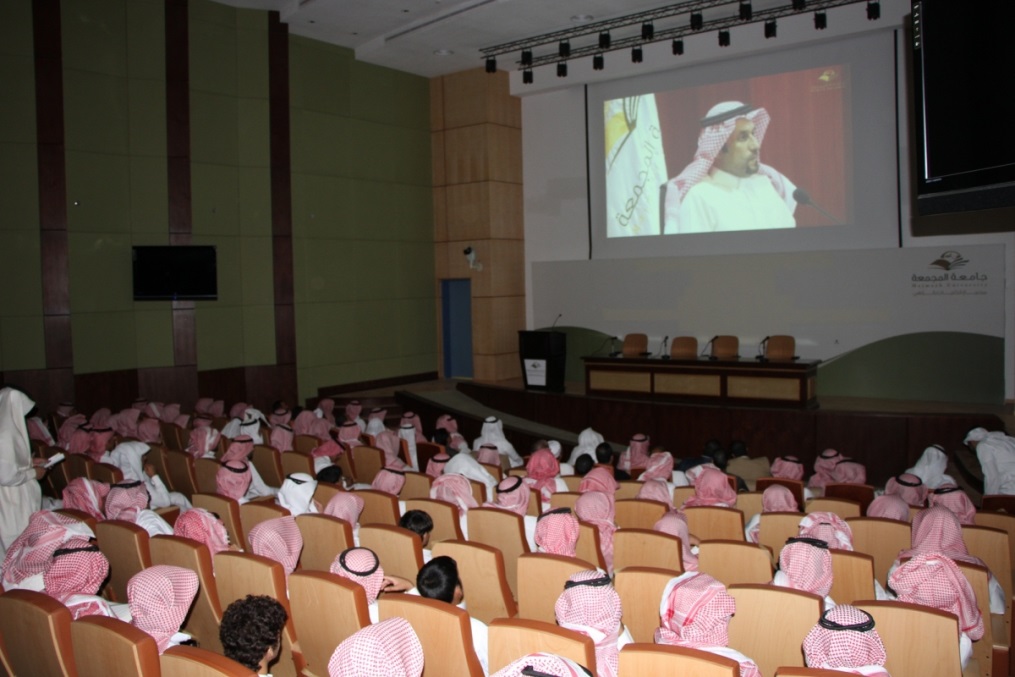 